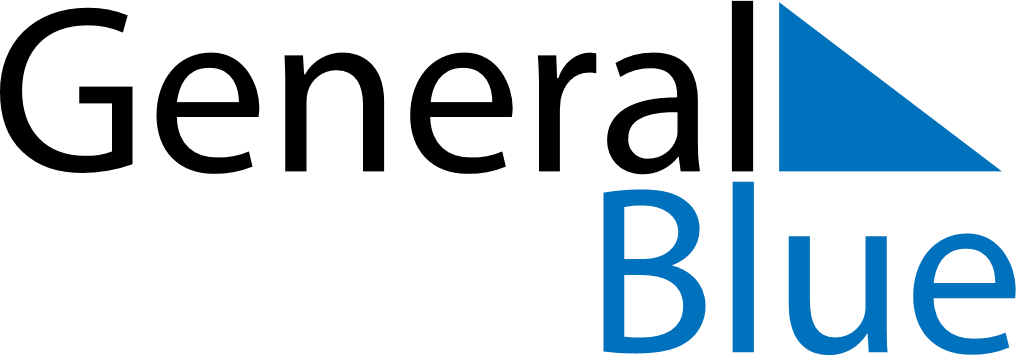 April 2021April 2021April 2021April 2021April 2021April 2021San MarinoSan MarinoSan MarinoSan MarinoSan MarinoSan MarinoMondayTuesdayWednesdayThursdayFridaySaturdaySunday1234Inauguration CeremonyEaster Sunday567891011Easter Monday12131415161718192021222324252627282930NOTES